06-049 РАФ-Tamro реанимационный автомобиль на базе микроавтобуса РАФ-2203/2203-01 4х2, 4-х дверный заднеприводный, мест 3+1, лежачее 1, полный вес 2.71 тн, ЗМЗ-24Д/-402 95 лс, 120 км/час, Финляндия, г. Елгава СССР 1979-87/89 г. в.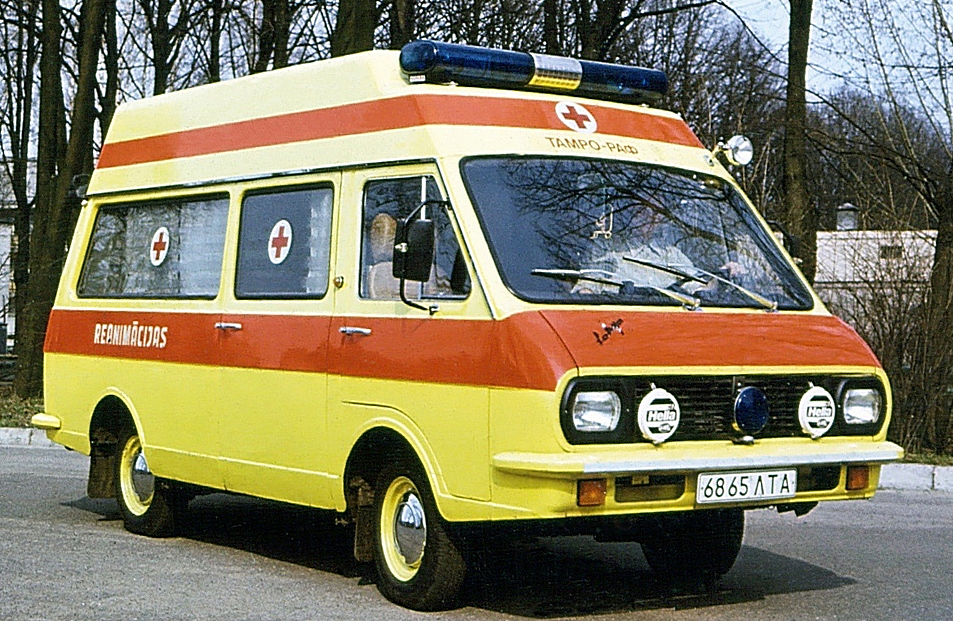  В конце 1975 года в Елгаве была собрана первая партия микроавтобусов РАФ-2203, а уже с 1977 года в серию запустили и модификацию скорой медицинской помощи РАФ-22031. Их выпускали лишь в немного меньшем количестве, чем базовый пассажирский вариант. В советские времена медицинский автомобиль РАФ-22031 «Латвия» осуществлял службу в скорой помощи повсеместно, практически безальтернативно. Но даже дооснастив машину необходимым оборудованием, проводить в ней какие-то реанимационные действия, особенно на ходу, было очень сложно из-за низкой крыши, ограничивающей действия медицинскою персонала. Например, на потолке салона штатно устанавливалась штанга с устройством для крепления насадок капельницы, но часто элементарно не хватало перепада высоты для тою, чтобы пациенту нормально провести даже внутривенную капельную инфузию. Санитарам приходилось бутылку с раствором держать на вытянутой руке. Возникла острая необходимость в специальном реанимационном автомобиле.В 1979 г. финская компания Tamro по заказу Советского Союза в сотрудничестве с ВННИМТ, Всесоюзным Научно-Исследовательским Институтом Медицинской Техники начала переоборудовать микроавтобусы РАФ в реанимационные и специальные медицинские автомобили. Это было сделано, чтобы создать именно такой автомобиль, в котором больше всего нуждался Советский Союз, чтобы развивать медицинскую помощь на догоспитальном этапе. Бригада, приехавшая к пациенту, должна иметь всё необходимое оборудование и обученный персонал. Хорошая управляемость на всех скоростях, надёжность, полная масса автомобиля не должна выходить за пределы, предусмотренные заводом-изготовителем, разгонная динамика, эффективность торможения и комфорт – обычные условия. Первоначально специалисты Tamro осуществили разработку и переоборудование в реанимационные автомобили микроавтобуса РАФ-2203 «Латвия» и легкового автомобиля ГАЗ-24 «Волга». Кузова обоих автомобилей подверглись серьезным изменениям, так как для полноценной работы бригады медиков объем салона этих машин пришлось увеличивать, в том числе поднимать уровень крыши. При этом особенно большим переделкам подвергался автомобиль «Волга», у которого понадобилось увеличивать еще и колесную базу. В результате его стоимость становилась очень большой, а никакого принципиального преимущества перед РАФом он не имел. Этим, видимо, объясняется малое количество реанимобилей Tamro, построенных на базе «Волги». У РАФов пришлось наращивать высоту крыши, чтобы врачи могли работать в салоне в полный рост), убирать остекление с левого борта - оно становилось ненужным, так как этот борт в салоне был занят медицинским оборудованием) и переделывать перегородку кабины водителя, вставляя туда большое окно с раздвижным стеклом. Санитарный салон обеспечивал высокий уровень специализированной помощи, которую оказывала бригада из трёх медицинских работников, постоянное поддержание температуры +21 °С в условиях внешней жары или холода, что комфортно и для пациента, и для медработников. Салон отделывался качественными легкомоющимися материалами, обеспечивающими быструю гигиеническую уборку. При проектировании принимали во внимание особые требования по теплоизоляции: вокруг всего процедурного участка между конструкциями корпуса по внешней стене укладывалась теплоизоляция толщиной 30-50 мм, корпус облицовывался 3 мм фанерой перед установкой облицовки. Все окна процедурной площадки выполнены двойными, пол площадки имел толщину 40 мм. В потолке выполнен люк, который дает возможность выполнить проветривание в течение нескольких секунд, также на потолке располагался электрический вентилятор двойного действия, обеспечивающий приток или вытяжку воздуха. Мощность отопительного устройства процедурной площадки могла составлять до 5000 ккал/час. Для работы в районах с особо низкой температурой наружного воздуха устанавливался дополнительный генератор напряжением 220 Вольт снабжавший зарядное устройство, подключенное к аккумулятору, внутренний обогреватель мощностью 750-2000 Ватт, обогреватель воды для двигателя мощностью 1000 Ватт, а также аккумулятор приборов, контролирующих работу сердца. Как уже было сказано, весь левый борт машины, до самого потолка, занимали стеллажи с медицинским оборудованием, что было ново для отечественных медицинских автомобилей. Салон также комплектовался импортными быстросъемными носилками на специальном ложементе и удобным вращающимся креслом для врача в изголовье пациента. Подставка для носилок представляла целую сложную систему: высота и наклон процедурного участка могли регулироваться системой электрогидравлического управления, в подставке также были установлены отдельные фиксируемые амортизаторы, дополнявшие условия безопасности при перевозке больного. Подставку и носилки можно было перемещать в сторону в разные положения. Участок обслуживания мог быть поднят так, что персонал имел возможность работать стоя с любой стороны от пациента. У изголовья носилок устанавливалось удобное вращающееся кресло для врача.  В оснащение входило много различного медицинского оборудования и инструментов: сумка врача "Doctor Set", респиратор, кислородные и отсасывающие приборы, оборудование для наблюдения за работой сердца и дефибрилляции, вакуумный матрас, вакуумные и воздухонаполненные шины, брезентовые носилки и т.д. Запас кислорода составлял около 20 литров/200 атм., в наличии имелся сжатый воздух и закись азота. Уровень оснащения мог быть изменен в соответствии с пожеланиями заказчика и условиями работы.  В машинах устанавливалось мощное освещение: на потолке располагались четыре универсальных светильника мощностью 20 Ватт, в шкафах были собственные светильники, на потолке смонтирован вращаемый вручную или механически точечный светильник мощностью 100 Ватт и над проемами дверей автоматические светильники включаемые при открывании, которые облегчающие посадку. Для работы всего оборудования было обеспечено достаточное электропитание. Например, автомобильное зарядное устройство было в состоянии обеспечить ток потребления около 200А, аккумулятор имел ёмкость около 100 А•ч. Для повышения безопасности движения автомобиль был окрашен в яркий "кричащий" жёлтый цвет (RAL 1016), с дополнительными ярко-красными люминисцирующими полосами (цвет RAL 3026). Именно с автомобиля ТАМРО-РАФ началось появление в нашей стране не привычной белой, а жёлтой основной окраски реанимобилей, ГОСТ на автомобили скорой медицинской помощи двух возможных цветов действует и ныне.  Для качественного освещения дороги все машины оборудовались дополнительными фарами Hella, двумя задними и передним мощными поворотными прожекторами, фара-искателями. Проблесковые маяки взяты самые лучшие из имеющихся на рынке, электронная сирена имела характеристики 100Вт/126дБ. Чтобы улучшить управляемость, на автомобиле были установлены новые пружины и амортизаторы, а также зимние шины "Nokian".   Кроме обычных реанимобилей были созданы и поставлялись также специализированные модификации: кардиологическая, неврологическая, токсикологическая, травматологическая, педиатрическая, акушеро-гинекологическая и для перевозки новорожденных. Все машины имели богатое оснащение специальным оборудованием импортного производства, например в кардиологической имелся аппарат для передачи электрокардиограммы в центр, неврологическая оснащалась экоэнцефалоскопом, токсикологическая - установкой для гемосорбции, в автомобиле для перевозки новорожденных был специальный кувез с автоматической подачей кислорода и поддержанием оптимальной температуры а в акушеро-гинекологической можно было даже принять роды! Автомобили разных лет выпуска могли внешне несколько отличаться друг от друга, оставаясь по своей сути и назначению одним и тем же автомобилем. Этот проект был очень дорогим - переоборудование одного реанимационного автомобиля обходилось почти в $40 000. Тем не менее из-за острого дефицита подобной техники в СССР медицинские автомобили РАФ-Tamro почти десять лет небольшими партиями поставлялись в нашу страну.  Так как эти машины были безумно дорогими, их старались беречь - отдельные, наиболее живучие экземпляры находились в эксплуатации до середины 1990-ых годов а некоторые и позднее. После износа шасси финское оборудование кузова (главным образом, носилки и систему их крепления с гидроприводом) нередко переставляли на другие автомобили, в том числе на ГАЗели, и продолжали эксплуатировать дальше. Принцип создания реанимационного автомобиля TAMРO на базе микроавтобуса РАФ был использован позднее при проектировании собственного реанимобиля РАФ-2914 (однако их качество и оснащение, при меньшей стоимости, уже было хуже). Рижане стали выпускать подобные машины с 1991 года.Техническая характеристика микроавтобуса РАФ-2203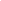 Габаритные размерыГабаритные размерыГабаритные размерыДлина, мм 49404940Ширина, мм 22102210Высота, мм 19701970Колесная база, мм 26202620Передний свес, мм 12001200Задний свес, мм 11201120Колея передних колес, мм 14741474Колея задних колес, мм 14201420Высота ступеньки над уровнем дороги, мм 400400Ширина дверного проема двери пассажирского салона, мм 916916Ширина дверного проема задней двери, мм 12741274Масса и пассажировместимостьМасса и пассажировместимостьМасса и пассажировместимостьМасса снаряженного автобуса, кг 17501750Полная масса автобуса, кг 27102710Допустимая нагрузка на переднюю ось, кг 12751275Допустимая нагрузка на заднюю ось, кг 14351435Количество мест 1111Количество мест (РАФ-22039) 1313ДвигательДвигательДвигательРАФ-2203РАФ-2203-01, РАФ-22038Модель ЗМЗ-2203/-24ДЗМЗ-4021.10Тип карбюраторныйкарбюраторныйКоличество цилиндров 44Рабочий объем, л 2,4452,445Степень сжатия 8,26,7Максимальная мощность, кВт (л.с.) 69 (95)69 (95)Коробка переключения передач Коробка переключения передач Коробка переключения передач ТипмеханическаямеханическаяКоличество ступеней КПП44Сцеплениеоднодисковое, сухоеоднодисковое, сухоеПодвеска колес и рулевое управлениеПодвеска колес и рулевое управлениеПодвеска колес и рулевое управлениеПередняя подвесканезависимая, пружинная, на поперечных рычагахнезависимая, пружинная, на поперечных рычагахЗадняя подвесказависимая, на продольных полуэллиптических рессорах зависимая, на продольных полуэллиптических рессорах АмортизаторыгидравлическиегидравлическиеРулевое управлениеглобоидальный червяк с трехгребневым роликомглобоидальный червяк с трехгребневым роликомТормозное управлениеТормозное управлениеТормозное управлениеРабочая тормозная системабарабанного типа, с гидравлическим приводом барабанного типа, с гидравлическим приводом Стояночная тормозная системамеханический привод на задние колеса от ручного рычагамеханический привод на задние колеса от ручного рычагаПоказатели маневренностиПоказатели маневренностиПоказатели маневренностиМаксимальная скорость при полной загрузке, км/ч 120120Расход топлива в городском цикле при полной загрузке, л/100 км 1212Минимальный радиус поворота, м 6,66,6Номинальное напряжение электрооборудования, В1212Аккумуляторная батарея6СТ-603М6СТ-603МШины185R15185R15